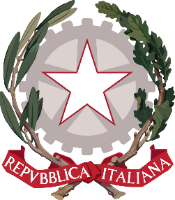 Ministero dell’Università e della RicercaALTA FORMAZIONE ARTISTICA E MUSICALECONSERVATORIO STATALE DI MUSICA “SANTA CECILIA”00187 Roma - Via dei Greci, 18 www.conservatoriosantacecilia.itMODULO PER LA PROPOSTA DI NOMINA DI CULTORE DELLA MATERIA(da compilare a cura del docente proponente)	Al Direttore M° Franco Antonio Mirenzi 					Il/La sottoscritto/a docente di ___________________________ presso Codesto Conservatoriopropone (nome, cognome, titolo)______________________________________________________________________________________ai fini del conferimento della qualifica di Cultore della Materia. Si fa presente che  l’interessato proposto è in possesso dei seguenti titoli:_______________________________________________________________________________________________________________________________________________________________________________________________________________________________________________________________________________________________________________________________________________________________________________________________________________________________________________________________________________________________________________________________________________________________________________________________________________________________________________________________________________________________________________________________________________________________________________________________________________Roma, __________________In fede                                                                                              FIRMA